RÚBRICA ELABORACIÓN DE INFOGRAFÍA HORIZONTAL “TIPOS DE ALBAÑILERÍA” Niveles de Logro: Para obtener el nivel de logro de la evaluación, se considerarán los siguientes datos: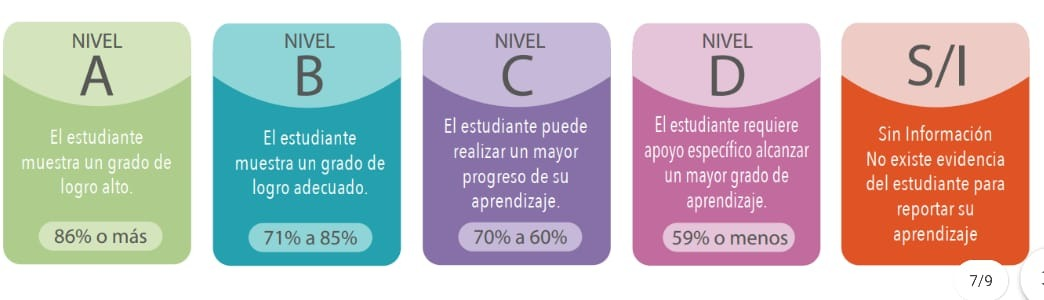 Fuente: Criterios de evaluación, calificación y promoción de estudiantes de 1° básico a 4° año medio – UCE.NOMBRESFECHAPUNTAJE IDEAL18 puntosPUNTAJE OBTENIDONOTACRITERIOSDESEMPEÑOSDESEMPEÑOSDESEMPEÑOSDESEMPEÑOSCRITERIOSMUY BIEN (3)BIEN (2)REGULAR   (1)INSUFICIENTE (0)PCONCEPCIÓN SOBRE ALBAÑILERÍADefine detalladamente el concepto de albañilería, componentes y materialidad.Define con cierto detalle el concepto de albañilería, componentes y materialidad.Define en general el concepto de albañilería, componentes y materialidad.El trabajo carece de definición o tipos de bloques de albañilería.CONCEPCIÓN SOBRE ALBAÑILERÍAIncorpora ampliamente los tipos de bloques de albañilería novedosas.Incorpora con cierta amplitud los tipos de bloques de albañilería.Incorpora en parte los tipos de bloques de albañilería.No incorpora los tipos de bloque de albañilería.CONCEPCIÓN SOBRE ALBAÑILERÍAEl trabajo permite conocer ampliamente la evolución histórica de la albañilería y su importancia en el rubro de la construcción.El trabajo permite conocer con cierta amplitud la evolución histórica de la albañilería y su importancia en el rubro de la construcción. El trabajo permite conocer en parte la evolución histórica de la albañilería y su importancia en el rubro de la construcción.  El trabajo carece de información referida a la evolución histórica de la albañilería y su importancia en el rubro de la construcción.  CONCEPCIÓN SOBRE ALBAÑILERÍAIncorpora archivos multimedia totalmente relevantes respecto a albañilería (presentada en video, audio e imágenes).Incorpora archivos suficientemente relevantes multimedia relevante respecto a albañilería (presentada en video, audio e imágenes).Incorpora algunos archivos multimedia parcialmente relevantes respecto a albañilería (presentada en video, audio e imágenes).No incorpora archivos multimedia respecto a albañilería (presentada en video, audio e imágenes).CREATIVIDAD Y TRABAJO EN EQUIPO La infografía se destaca por la creatividad en el uso de los recursos y la organización de la información, el resultado evidencia un efectivo trabajo en equipo.La infografía demuestra creatividad en el uso de los recursos y en la organización de la información, el resultado evidencia trabajo en equipo.La infografía es parcialmente creativa en cuanto al uso de los recursos y a la organización de la información, el resultado evidencia parcialmente trabajo en equipo.La infografía contiene información desorganizada, el resultado evidencia que faltó trabajo en equipo para utilizar los recursos disponibles.FORMATO Incorpora todos los aspectos solicitados como parte del formato (realización en “Genially”, formato horizontal, título, portada creativa, identificación completa de las y los estudiantes).Incorpora la mayoría de los aspectos solicitados como parte del formato (realización en “Genially”, formato horizontal, título, portada creativa, identificación completa de las y los estudiantes).Incorpora algunos de los aspectos solicitados como parte del formato (realización en “Genially”, formato horizontal, título, portada creativa, identificación completa de las y los estudiantes).Su trabajo carece de la mayoría de los aspectos solicitados como parte del formato (realización en “Genially”, formato horizontal, título, portada creativa, identificación completa de las y los estudiantes).Puntaje totalPuntaje totalPuntaje totalPuntaje totalPuntaje totalPUNTAJE181716151413121110987654321%100948883777266615550443833272216115NIVELAAABBBCCDDDDDDDDDDComentarios, sugerencias: